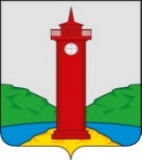            РОССИЙСКАЯ ФЕДЕРАЦИЯ
     САМАРСКАЯ ОБЛАСТЬ     МУНИЦИПАЛЬНЫЙ РАЙОН ВолжскийАДМИНИСТРАЦИЯ СЕЛЬСКОГО ПОСЕЛЕНИЯ         КУРУМОЧ   ПОСТАНОВЛЕНИЕ                 «01» декабря  2020 г.                                                                   № 336  Об утверждении муниципальной Программы комплексного развития социальной инфраструктуры сельского поселения Курумоч  муниципального района Волжский Самарской области на период с 2020 по 2032 годы   	В соответствии с Градостроительным кодексом Российской Федерации, Федеральным законом от 06.10.2003г. № 131-ФЗ «Об общих принципах организации местного самоуправления в Российской Федерации», Постановлением Правительства Российской Федерации от 01 октября 2015 года № 1050 «Об утверждении требований к программам комплексного развития социальной инфраструктуры поселений, городских округов», Генеральным планом сельского поселения Курумоч муниципального района Волжский Самарской области, Уставом сельского поселения Курумоч муниципального района Волжский Самарской области ПОСТАНОВЛЯЕТ: 1.Утвердить Программу комплексного развития социальной инфраструктуры  сельского поселения Курумоч  муниципального района Волжский Самарской области  на период с 2020 по 2032 годы (Приложение).2.Опубликовать настоящее Постановление в ежемесячном информационном                              вестнике  «Вести сельского поселения Курумоч».3.Настоящее Постановление вступает в силу со дня его официального опубликования.Глава сельского поселения Курумочмуниципального района ВолжскийСамарской области                                    			            И.В.ЕлизаровПриложение к Постановлению сельского поселения Курумоч  от 01.12.2020 г  № 336  программа комплексного развитияСОЦИАЛЬНОЙ инфраструктурыСельского поселения КУРУМОЧмуниципального района ВОЛЖСКИЙ Самарской области НА ПЕРИОД С 2020 ПО 2032 годыСОДЕРЖАНИЕПАСПОРТпрограммы комплексного развития социальной инфраструктуры сельского поселения Курумоч  муниципального района Волжский Самарской области на период с 2020 по 2032 годыРаздел 1.  Характеристика существующего состояния социальной инфраструктуры1.1.  Социально-экономическое состояние поселения, сведения о градостроительной деятельности   Муниципальное образование сельского поселения Курумоч  входит в состав муниципального района Волжский.	Главной целью социально-экономического развития любого муниципального образования является создание условий, которые будут способствовать устойчивому развитию его экономики, существенному улучшению материального и социального положения населения.  За периоды реформирования производственный комплекс сельского поселения Курумоч претерпел существенные структурные изменения, ведущее место в экономике стало принадлежать негосударственным структурам, как и везде, сформировалась многоукладная экономика. Однако, имеющийся потенциал (природно-климатические условия, наличие сельскохозяйственного производства и  трудовых ресурсов) не получил должного развития, что привело к упадку или банкротству некоторых предприятий в основных отраслях -в сельском хозяйстве).  Пути изменения сложившейся ситуации и формирования условий для устойчивого социально-экономического развития сельского поселения Курумоч намечены в перспективных программах различного уровня. Учитывая современное социально-экономическое состояние сельского поселения Курумоч, необходимо проанализировать возможности их реализации.   По схеме территориального планирования территория сельского поселения Курумоч муниципального района Волжский Самарской области, расположенная в западной части муниципального района Волжский, является перспективной зоной интенсивного хозяйственного и градостроительного развития.      Благоприятные инфраструктурные предпосылки: наличие (пусть и недостаточно качественных) автомобильных дорог, системы инженерных коммуникаций, сложившегося производственного, социально-культурного и трудового потенциала создают возможности для организации большинства видов хозяйственной деятельности. Здесь размещается основная часть существующих и резервных площадок для перспективного капитального строительства, предприятий и объектов, площадки под объекты социальной инфраструктуры (в том числе для развития рекреации и туризма), индивидуальное жилищное строительство и др. Развитие экономического потенциала любого муниципального образования напрямую зависит от активности протекающих в нем инвестиционных процессов. Поэтому важнейшей стороной деятельности администрации сельского поселения Курумоч  является привлечение частных инвестиций в экономику поселения, а также координация работы с районной и областной администрациями по привлечению средств из вышестоящих бюджетов за счёт участия в областных и федеральных целевых программах, в том числе и в рамках реализации национальных проектов.  В качестве приоритетных направлений экономического развития сельского поселения Курумоч следует выделить: строительную  промышленность; малое предпринимательство.    Население Определение направленности развития сельского поселения Курумоч предполагает проведение анализа динамики численности его населения.   Структура населения определяется тремя показателями: рождаемостью, смертностью и миграционными процессами, уровень которых в значительной мере зависит от социально-экономических и культурных факторов. Чтобы понять логику демографических процессов, происходящих в поселении, необходимо проанализировать демографические процессы в динамике за последние несколько лет.Демографы выделяют три стадии популяционной стабильности:1 – стадия традиционного общества, характеризующаяся высоким уровнем рождаемости и смертности, при котором население практически не растет, количество рождений уравновешивается количеством смертей;2 – стадия четко выраженного роста населения, характеризующаяся снижением уровня смертности (благодаря появлению антибиотиков) при сохранении высокой фертильности;3 – стадия развития индустриализации, активного включения женщин в процесс производства и обусловленного этим понижения уровня рождаемости до такого, при котором рост населения становится достаточно стабильным, уровень рождаемости приблизительно равен уровню смертности.Численность населения  сельского  поселения Пионерский по состоянию на 01.01.2020 г. составляет 7905 человек. Здесь проживает 6,7  % населения муниципального района Волжский. Таблица 1 – Оценка численности постоянного населенияОдним из важных показателей социально-экономического состояния являются демографические показатели. По возрастному  составу самую многочисленную группу населения составляет  население   трудоспособного  возраста  - 4437 человек (или 56 %   общей  численности). Детей всех возрастов -  22 % в общей  структуре населения, 1404 человека являются пенсионерами, что составляет 22 % в общей доле населения. В 2019 году прирост населения увеличился лишь за счет миграции, большей частью на нашу территорию прибывает население трудоспособного возраста, население с детьми. К сожалению, естественный прироста населения не было, убыль  населения составила (- 26 человек), т.е. смертность превысила рождаемость, умерло 94 человек, родилось 66 малышей (на 10 новорожденных больше прошлого года).В существующем генеральном плане сельского поселения Курумоч, совмещенным с проектом планировки, предлагается следующее проектное решение по демографической ситуации в поселении: численность населения на расчетный период по генеральному плану (2032 г.) составит 9000  человек.  Жилой фондВ границах сельского поселения Курумоч муниципального района  Волжский существующий жилищный фонд на 2019 г.  составляет 203,95  тыс. м² общей площади. Обеспеченность жильем составляет  в среднем по сельскому поселению 25,8  м2/чел. и может колебаться в зависимости от доходов населения.Кроме этого, в сельском поселении Курумоч есть жилые дома, признаны аварийными и подлежащими расселению. К аварийным домам относятся полносборные, кирпичные и деревянные дома с физическим износом свыше 80 %.  Таблица 3 - Ветхий фонд, подлежащий сносуОценка масштабов перспективного жилищного строительства ориентируется на проектную численность населения территории, исходя из необходимости предоставления каждой гипотетической семье отдельного дома или квартиры.В связи со сносом ветхого жилья, в котором проживают 130 человек,  переселение граждан будет в другие поселения Волжского района в жилые массивы «Южный город» или «Кошелев парк».Таблица 4 – Перспективный объем жилищного фондаГрадостроительная деятельностьПротяженность территории с севера на юг – 10 км, с запада на восток – 8 км.Планировочная структура населённых пунктов сельского поселения Курумоч определяется особенностями гидрографии и рельефа территории, наличием автомобильных и железных дорог.           Сельское поселение Курумоч, включает в себя три населённых пункта: село Курумоч, являющийся административным центром сельского поселения, поселок Власть труда,   железнодорожную станцию Курумоч, железнодорожную станцию Мастрюково (ЖГИЗ). Все населённые пункты расположены в южной части сельского поселения, вдоль железной дороги.Село Курумоч, являющийся административным центром поселения,  находится у северо-восточной границы сельского поселения. Планировочная структура этого населённого пункта в основном прямолинейная, имеет четкую сетку улиц, определяющую квартальную застройку. В южной и северной частях села  направление улиц определяет сквозной проезд через село: въезд с западной стороны с трассы «М 5» и трассы «Самара-Урал»– выезд на  западе  в направлении г. Тольятти.Поселок Власть труда. Планировочная структура поселка ветвистая, улицы ориентированы в направлении   «запад – восток». В северной части граница поселок  прилегает к железной дороге.  Выезд из села организован в северной части по  автодороге.   В юго-западной части сельского поселения находится железнодорожная станция Мастрюково (ЖГИЗ). Населённый пункт состоит из нескольких улиц,   пролегающих параллельно железной дороге. Главный въезд в населенный пункт осуществляется с восточной стороны по асфальтовой автодороге.   Железнодорожная  станция Курумоч находится в восточной части сельского поселения Курумоч. Населённый пункт состоит из нескольких улиц, пролегающих параллельно железной дороге и трассе «Самара-Урал». Главный въезд в населенный пункт осуществляется с северной стороны по асфальтовой автодороге.1.2 Технико-экономические параметры существующих объектов социальной инфраструктурысельского поселения Курумоч1.2.1. Объекты здравоохраненияТаблица 51.2.2. Объекты образования	Система образования выполняет важнейшую социально-экономическую функцию и является одним из определяющих факторов развития сельского поселения Курумоч. Таблица 6 - Общеобразовательные учрежденияТаблица 7 – Детские дошкольные учреждения1.2.3. Объекты физической культуры и массового спорта	Хорошее здоровье обеспечивает долгую и активную жизнь, способствует выполнению планов, преодолению трудностей, дает возможность успешно решать жизненные задачи. Основная задача администрации сельского поселения по реализации политики в области физической культуры и спорта заключается в создании для населения условий для занятий физической культурой и спортом.	На территории сельского поселения Курумоч  расположены следующие объекты физической культуры:1.2.4. Объекты культурыЗадача органов местного самоуправления на современном этапе заключается не только в сохранении традиций, оставленных нам предками, но и во внедрении новых инновационных методов проведения и организации досуга населения в сельской местности. На территории сельского поселения Курумоч  муниципального района Волжский  расположены следующие объекты культуры:- сельский дом культуры  расположен по адресу: с. Курумоч, ул. Победы, д.2б, вместимостью на 300 мест;- сельская библиотека  расположена по адресу: с. Курумоч, пр. Ленина, д.3. Книжный фонд - 15,332 тыс. ед. книг; 1500 читателей.Ежегодно учреждением культуры проводится порядка 400 мероприятий для взрослого населения, учащихся школы, детского сада. 1.2.5. Предприятия торговли, общественного питания, бытового обслуживанияВ сельском поселении Курумоч  расположены следующие объекты: Предприятия общественного питанияНа территории сельского поселения Курумоч имеется 4 предприятия общественного питания.   Предприятия, оказывающие фармацевтические и платные медицинские услуги Прочие объекты1.3. Прогнозируемый спрос на услуги социальной инфраструктуры, с учетом объема планируемого жилищного строительства в соответствии с выданными разрешениями на строительство и прогнозируемого выбытия из эксплуатации объектов социальной инфраструктурыТаблица 9 – Прогнозный спрос на услуги социальной инфраструктуры сельского поселения Пионерский (перспективная численность населения 1551)1.4. Оценка нормативно-правовой базы, необходимой для функционирования и развития социальной инфраструктурыТребования к развитию социальной инфраструктуры установлены Постановлением Правительства Российской Федерации №1050 от 01.10.2015 «Об утверждении требований к Программам комплексного развития социальной инфраструктуры поселений, городских округов» (далее – Требования №1050). В соответствии с Требованиями №1050 основой разработки программ социальной инфраструктуры являются государственные и муниципальные программы, стратегии социально-экономического развития поселения, планы мероприятий по реализации стратегии социально-экономического развития, планы и программы комплексного социально-экономического развития муниципального образования, документы о развитии и комплексном освоении территорий.Программа комплексного развития социальной инфраструктуры сельского поселения Курумоч  муниципального района Волжский  Самарской области на период с 2020 по 2032 годы разрабатывалась на основе документов о развитии и комплексном освоении территорий, в частности Генерального плана сельского поселения Курумоч  муниципального района Волжский  Самарской области.Также при разработке Программы учтены местные нормативы градостроительного проектирования Самарской области. Федеральным Законом №172-ФЗ от 28.06.2014 г. «О стратегическом планировании в Российской Федерации» (далее – Федеральный Закон 172 ФЗ) регламентированы правовые основы стратегического планирования муниципальных образований. К полномочиям органов местного самоуправления в сфере стратегического планирования относятся:  определение долгосрочных целей и задач муниципального управления и социально-экономического развития сельского поселения Курумоч, согласованных с приоритетами и целями социально-экономического развития Российской Федерации и субъектов Российской Федерации; разработка, рассмотрение, утверждение (одобрение) и реализация документов стратегического планирования по вопросам, отнесенным к полномочиям органов местного самоуправления;мониторинг и контроль реализации документов стратегического планирования, утвержденных (одобренных) органами местного самоуправления; иные полномочия в сфере стратегического планирования, определенные федеральными законами и муниципальными нормативными правовыми актами. К документам стратегического планирования, разрабатываемым на уровне муниципального образования, относятся: 1)стратегия социально-экономического развития сельского поселения Курумоч; 2) план мероприятий по реализации стратегии социально-экономического развития; 3)прогноз социально-экономического развития сельского поселения Курумоч на среднесрочный или долгосрочный период; 4)бюджетный прогноз сельского поселения Курумоч на долгосрочный период. Таким образом, следует отметить, что существующей нормативно-правовой базы достаточно для функционирования и развития социальной инфраструктуры сельского поселения Курумоч. Однако при этом в соответствии с действующей нормативно-правовой базой   Программа социально-экономического развития муниципального образования, содержащая комплекс планируемых мероприятий, взаимоувязанных по задачам, срокам осуществления, исполнителями ресурсами, обеспечивающих наиболее эффективное достижение целей и решение задач социально-экономического развития сельского поселения Курумоч была разработана не в соответствии с требованиями Постановления Правительства РФ от 1 октября 2015 г. №1050 «Об утверждении требований к программам комплексного развития социальной инфраструктуры поселений, городских округов».Раздел 2. Перечень мероприятий (инвестиционных проектов) по
проектированию, строительству и реконструкции объектов социальной инфраструктуры сельского поселения КурумочТаблица 12В современных рыночных условиях, в которых работает инвестиционно-строительный комплекс, произошли коренные изменения в подходах к нормированию тех или иных видов затрат, изменилась экономическая основа в строительной сфере. В настоящее время существует множество методов и подходов к определению стоимости строительства, изменчивость цен и их разнообразие не позволяют на данном этапе работы точно определить необходимые затраты в полном объеме. Раздел 3. Оценка объемов и источников финансирования мероприятий (инвестиционных проектов) по проектированию, строительству и реконструкции объектов социальной инфраструктурысельского поселения КурумочТаблица 13 – Прогнозируемый объем финансовых средств на реализацию ПрограммыРаздел 4.  Оценка эффективности мероприятий по проектированию, строительству и реконструкции объектов социальной инфраструктуры, включая оценку социально-экономической эффективности и соответствия нормативам градостроительного проектирования с разбивкой по видам объектов социальной инфраструктурыНа территории сельского поселения Курумоч  мероприятия по проектированию, строительству и реконструкции объектов социальной инфраструктуры с целью обеспечения комплексной безопасности, доступности и соответствия  современным требованиям необходимо  проведение капитального ремонта зданий детских садов  расположенных  по адресу: Самарская область, Волжский район, с. Курумоч, пр. Ленина, дом 10; Самарская область, Волжский район с. Курумоч, ул.Жигулевская, дом 1а  Из года в год растет численность населения.    Детей всех возрастов – 24,1 % в общей структуре населения. В последние годы наметился рост рождаемости. Примечательно, что рождаются вторые дети в семье, увеличивается количество семей имеющих трех и более детей.    Серьезной проблемой является значительный физический износ зданий детских садов. Обстановка, в которой находится ребенок с раннего возраста, влияет на восприятие им окружающего мира и   на формирование личности. Данная проблема препятствует увеличению  уровня миграции и способствует снижению динамики естественного прироста населения.     Детские сады являются структурными подразделениями ГБОУ СОШ с.Курумоч.  2 детских сада ,   по 6 групп в каждом. Численность детей, посещающих детские сады- 350,  рассчитан на  110 мест каждый.  Процент износа  здания детского сада 1971 года постройки "Детский сад "Белочка",   расположенного по адресу: Самарская область, волжский район с.Курумоч, пр. Ленина, дом 10 составляет 75,65%, капитальный ремонт не проводился (основание: балансовая справка от 28.08.2019 года.).   Процент износа  здания детского сада 1966 года постройки "Детский сад "Белочка",   расположенного по адресу: Самарская область, Волжский район с. Курумоч, ул. Жигулевская, дом 1а,  составляет 86,41 %, капитальный ремонт не проводился основание: балансовая справка от 28.08.2019 года.). Проведение  ремонтно-строительных работ позволит разрешить множество задач, проблем, связанных с различного рода неисправностями конструкций, инженерных систем и с неопрятным интерьером и экстерьером зданий, благоустройством их территории. Вследствие проведения капитального ремонта зданий детских садов значительно улучшится их вид и повысятся эксплуатационные характеристики.  Немаловажным является тот фактор, что капитальный ремонт продлит  службу зданий. Раздел 5. Предложения по совершенствованию нормативно-правового и информационного обеспечения развития социальной инфраструктуры, направленные на достижение целевых показателей программыПри необходимости финансового обеспечения реализации мероприятий, установленных Программой комплексного развития социальной инфраструктуры сельского поселения Курумоч,  необходимо принятие муниципальных правовых актов, регламентирующих порядок их субсидирования. Целесообразно принятие муниципальных программ, либо внесение изменений в существующие программы, устанавливающие перечни мероприятий по проектированию и строительству объектов социальной инфраструктуры местного значения сельского поселения Курумоч. Данные программы должны обеспечивать сбалансированное перспективное развитие социальной инфраструктуры сельского поселения Курумоч в соответствии с потребностями в строительстве объектов социальной инфраструктуры местного значения, установленными программой комплексного развития социальной инфраструктуры сельского поселения.ПАСПОРТ  ПРОГРАММЫ4Раздел  1. Характеристика существующего состояния социальной инфраструктуры61.1.Социально-экономическое состояние поселения, сведения о градостроительной деятельности61.2.Технико-экономические параметры существующих объектов социальной инфраструктуры сельского поселения Курумоч111.2.1. Объекты здравоохранения111.2.2. Объекты образования111.2.3. Объекты физической культуры и массового спорта131.2.4. Объекты культуры131.2.5.Предприятия торговли, общественного питания, бытового обслуживания141.3. Прогнозируемый спрос на услуги социальной инфраструктуры, с учетом объема планируемого жилищного строительства в соответствии с выданными разрешениями на строительство и прогнозируемого выбытия из эксплуатации объектов социальной инфраструктуры161.4.Оценка нормативно-правовой базы, необходимой для функционирования и развития социальной инфраструктуры19Раздел 2.Перечень мероприятий (инвестиционных проектов) по проектированию, строительству и реконструкции объектов социальной инфраструктуры сельского поселения Курумоч21Раздел  3. Оценка объемов и источников финансирования мероприятий (инвестиционных проектов) по проектированию, строительству и реконструкции объектов социальной инфраструктуры сельского поселения Курумоч22Раздел  4.  Оценка эффективности мероприятий по проектированию, строительству и реконструкции объектов социальной инфраструктуры, включая  оценку социально-экономической эффективности и соответствия нормативам градостроительного проектирования с разбивкой по видам объектов социальной инфраструктуры 23Раздел  5. Предложения по совершенствованию нормативно – правового и информационного обеспечения развития социальной инфраструктуры, направленные на достижения целевых показателей программы24НаименованиемуниципальнойПрограммыПрограмма комплексного развития социальной инфраструктуры  сельского поселения Курумоч  муниципального района Волжский Самарской области на период с 2020 по 2032 годы  (далее - Программа)Основание для разработки Программы- Федеральный закон от 06 октября 2003 года № 131-ФЗ «Об общих принципах организации местного самоуправления в Российской Федерации»;- Постановление Правительства Российской Федерации от 01 октября 2015 года № 1050 «Об утверждении требований к программам комплексного развития социальной инфраструктуры поселений, городских округов»Наименование заказчика Программы, его местонахождениеАдминистрация сельского поселения Курумоч  муниципального района Волжский Самарской области (далее - Администрация)Самарская область, муниципальный район Волжский, с. Курумоч, ул. Гаражная, д.  1Наименование разработчика Программы, его местонахождение Администрация сельского поселения Курумоч  муниципального района Волжский Самарской области (далее - Администрация)Самарская область, муниципальный район Волжский, с. Курумоч, ул. Гаражная, д.  1Цель ПрограммыДостижение расчетного уровня обеспеченности населения сельского поселения Курумоч    услугами объектов социальной инфраструктурыЗадачи Программы- обеспечить 	безопасность, качество и эффективность использования населением объектов социальной инфраструктуры;- доступность объектов социальной инфраструктуры поселения;- эффективность функционирования действующей социальной инфраструктуры.Целевые показатели (индикаторы) обеспеченности населения объектами социальной инфраструктурыТехнико-экономические показатели:- уровень обеспеченности населения объектами социальной инфраструктуры;- финансовые затраты на содержание объектов социальной инфраструктуры.Социально-экономические показатели:- доля объектов, находящихся в удовлетворительном состоянии, в общем количестве объектов регионального и местного значения.Укрупненное описание запланированных мероприятий	описание	запланированных	мероприятий(инвестиционных проектов) по проектированию, строительству, реконструкции объектов социальной инфраструктуры-Срок и этапы реализации Программы2020-2032 годы(этапы реализации Программы не выделяются)Объем и источники финансирования  ПрограммыОбъем финансирования Программы в 2020-2032 годах составит 0,0  тыс. рублей, в том числе по годам:2020 – отсутствует;2021 – отсутствует;2022 – отсутствует;2023 – отсутствует;2024-2032 – отсутствует. из них:               федеральный бюджет - отсутствует;             областной бюджет – отсутствует;             районный бюджет – отсутствует;                          местный бюджет – отсутствует;                          внебюджетные источники – отсутствует.Ожидаемые результаты реализации ПрограммыСбалансированное перспективное развитие социальной инфраструктуры поселения в соответствии с установленными потребностями в объектах социальной инфраструктурыНаименованиеЧисленность населения, чел.Численность населения, чел.Динамика численностинаселения (2020/2014 гг.)Динамика численностинаселения (2020/2014 гг.)Наименование2014 г.2020 г.абсолютноеизменение, чел.относительное изменение, %с. Курумоч67007074+374+5,6пос.Власть труда400664+264+66  ж/д ст. Курумоч105137+32+30,5ж/д ст. Мастрюково2530+5+20 Итого:72307905+675№ п./п.НаименованиеАдрес № домаМатериал стен% износаОбщая площ. м2Прожив чел.ж/д. ст. Курумочж/д. ст. Курумочж/д. ст. Курумочж/д. ст. Курумочж/д. ст. Курумочж/д. ст. Курумочж/д. ст. Курумочж/д. ст. Курумоч1Жилой домул. Ново-Вокзальная1кирпич80478,7292Жилой домул. Ново-Вокзальная3дерево80402,2213Жилой домул. Ново-Вокзальная5дерево80413,7284Жилой домул. Ново-Вокзальная2дерево80139,5125Жилой домул.Сосновая2дерево8097,376Жилой домул.Сосновая3дерево8033,917Жилой домул.Сосновая4дерево8076,848Жилой домул.Сосновая5дерево80142,35с. Курумочс. Курумочс. Курумочс. Курумочс. Курумочс. Курумочс. Курумочс. Курумоч9Жилой домул. Гаражная3кирпич80542,523№ п/пПоказателиЕдиницаизмеренияРасчетный срок (2032 г.)1Жилищный фонд, всеготыс. м2300,00 2Населениечел.90003Жилищная обеспеченностьм2/чел33,34Убыль жилого фондатыс. м22,45Сохраняемый существующий жилищный фондтыс. м2297,66Новое строительствотыс. м2100,00№ п/пНаименование объектаАдресЧисло мед. персоналаПоказательПоказатель№ п/пНаименование объектаАдресЧисло мед. персоналаПосещений (в смену)Число коек1ГБОУ З Волжская ЦРБ Курумоченское отделение с. Курумоч, пр. Ленина,д.3930-2ФАП  пос. Власть труда, КП «Мастрюки», д.№4130-№ п/пНаименованиеАдресРуководительКол-во персоналаПроектная мощностьФактическое посещениеРезерв/дефицит мест1.Государственное бюджетное общеобразовательное учреждение Самарской области общеобразовательная школас.Курумочпр.Ленина,д.1Каширин Иван Константинович79 900821Резерв 79  мест№ п/пНаименованиеАдресРуководительКол-во работающихПроектная мощностьФактическое посещениеРезерв/дефицит мест1СП «Детский сад»  ГБОУ ООШ  с. Курумоч3 зданияс. Курумоч, пр.Ленина,д.10с. Курумоч, пр.Ленина 43с. Курумоч, ул.Жигулевская,д.1с. Курумочпр. Ленина, д.1Бородай Татьяна Александровна60440424Резерв  16 мест№п/пНаименованиеАдрес расположенияПлощадь, м2Состояние1.2.3.4.5.1.Футбольное поле   с. Курумоч, в районе СК «Жигули»13 000Не удовлетворительное, не оборудовано.2.Стадионс. Курумоч, в районе СК «Жигули»20 000Не удовлетворительное, не оборудовано3.Хоккейная коробкас. Курумоч, в районе СК «Жигули»1 800новая  4.Стадион общеобразовательной школы  с. Курумоч, пр. Ленина, дом 14 000Не удовлетворительное, не оборудовано5.Спортивный зал общеобразовательной школы  с. Курумоч, пр. Ленина, дом 1320Хорошее, после ремонта6.Спортивные залы общеобразовательной школы  с. Курумоч, пр. Ленина, дом 1400Хорошее, после ремонтаNoп/пНаименованиеВместимостьКоличествоработающих, чел.Площадь, м2Состояние1.2.3.4.5.6.1.МБОУ ДОД ДШИ №3 с. Курумоч10022426удовлетворительное2.СДК «Жигули»300171254,9хорошее3.Сельский клуб п. Власть труда «Жигулевец»500100требует кап.ремонта,не функционирует4.Сельская библиотека242240требует кап.ремонта № п/пПоказателиКоличество1Количество отделений центров «Мои документы» (ед)12Количество объектов общественного питания (ед)43Количество магазинов (ед)794Количество бань (ед)25Количество объектов бытовых услуг (ед)196Количество объектов услуг в сфере красоты и здоровья (ед)57Количество объектов, предоставляющих ритуальные услуги (ед)1№п/пНаименование предприятияФактический адресВид деятельности (специализация)Общая площадь, в том числе торговая площадь, м2Численностьработников занятых на предприятии, чел1245781ООО «Рона»с. Курумоч, пр. Ленина, д. 20аптека (сеть «Вита»)58,8 м2, в т.ч. торговая – 38,4 м242ООО«Южный Урал»с. Курумоч, Пр.Ленина, д. 27-а  аптечный пункт21,0 м22№ п/пНаименование объектаАдрес1443544  ФГУП " Почта России" с. Курумоч, ул.Советская,д.652443545  ФГУП " Почта России" с. Курумоч, пр.Ленина,д.313Отделение ПАО Сбербанк с. Курумоч, пр.Ленина,д.31№ п/пНаименованиеЕд. измеренияПринятые нормативы (Нормативы градостроительного проектирования приложение №6 таб. 1,
СНиП 2.07.01.89*)Нормативная потребностьВ том числе:В том числе:№ п/пНаименованиеЕд. измеренияПринятые нормативы (Нормативы градостроительного проектирования приложение №6 таб. 1,
СНиП 2.07.01.89*)Нормативная потребностьСохраняемаяТребуется запроектироватьУчреждения образованияУчреждения образованияУчреждения образованияУчреждения образованияУчреждения образованияУчреждения образованияУчреждения образования1Детские дошкольные учреждения (дети с 1 до 6 лет)мест28 мест на 1 тыс. чел.437502Общеобразовательные школы (дети от 7 до 17 лет)мест111 мест на 1 тыс. чел.17232003Внешкольные учреждениямест10% от общего числа школьников1000Учреждения здравоохраненияУчреждения здравоохраненияУчреждения здравоохраненияУчреждения здравоохраненияУчреждения здравоохраненияУчреждения здравоохраненияУчреждения здравоохранения4Стационарные больницы для взрослыхкоек10,2 койко-мест на 1 тыс. постоянного населения16005Амбулаторно-поликлиническая сеть без стационаров, для постоянного населенияпосещений в смену18,15 на 1 тыс. постоянного населения283006Аптекиед.1 на 6 тыс. населения0007Станции скорой медицинской помощи, автомобилей0,1 на 1 тыс. населения000Учреждения социального обслуживания населенияУчреждения социального обслуживания населенияУчреждения социального обслуживания населенияУчреждения социального обслуживания населенияУчреждения социального обслуживания населенияУчреждения социального обслуживания населенияУчреждения социального обслуживания населения8Детские дома-интернатыместо3 на 1 тыс. населения от 4 до 17 лет5009Дома-интернаты для престарелых с 60 летместо28 на 1 тыс. населения с 60 лет430010Дома-интернаты для взрослых инвалидов с физическими нарушениями (с 18 лет)мест1 на 1 тыс. населения с 18 лет20011Специальные жилые дома и группы квартир для ветеранов войны и труда и одиноких престарелыхчел6 на 1тыс. населения после 60 лет90012Специальные жилые дома и группы квартир для инвалидов на креслах колясках и их семейчел0,5 на 1тыс. чел всего населения100Учреждения культурыУчреждения культурыУчреждения культурыУчреждения культурыУчреждения культурыУчреждения культурыУчреждения культуры13Сельские библиотекитыс. ед. хранения4,5 на 1 тыс. населения6,97910,332013Сельские библиотекимест3 на 1 тыс. населения50014Клубы или учреждения клубного типазрительные места80 на 1 тыс. жителей1244000Спортивные сооруженияСпортивные сооруженияСпортивные сооруженияСпортивные сооруженияСпортивные сооруженияСпортивные сооруженияСпортивные сооружения15Территории физкультурно-спортивных сооруженийга0,7 на 1 тыс. чел.1,17,14016Спортивные залы общего пользованиям2 пола80 на 1 тыс. чел.124192017Спортивно-тренажерный зал повседневного обслуживаниям2 площади пола зала80 на 1 тыс. чел.1240018Бассейны крытые и открытые общего пользованиям2 зеркала воды25 м2 на 1 тыс. чел.390019Плоскостные спортивные сооружениям21949,4 на 1 тыс. чел.302317620Учреждения торговли и общественного питанияУчреждения торговли и общественного питанияУчреждения торговли и общественного питанияУчреждения торговли и общественного питанияУчреждения торговли и общественного питанияУчреждения торговли и общественного питанияУчреждения торговли и общественного питания20Магазиным² торговой площади300 на 1 тыс. чел.465320021Предприятия общественного питанияпосадочных мест40 на 1 тыс. чел.6200Предприятия бытового обслуживанияПредприятия бытового обслуживанияПредприятия бытового обслуживанияПредприятия бытового обслуживанияПредприятия бытового обслуживанияПредприятия бытового обслуживанияПредприятия бытового обслуживания22Прачечныекг белья в смену120 на 1 тыс. чел.1860023Химчистки – фабрики химчисткикг вещей в смену11,4 на 1 тыс. чел.180024Банно-оздоровительный комплексместо5 на 1 тыс. чел.800Предприятия коммунального обслуживанияПредприятия коммунального обслуживанияПредприятия коммунального обслуживанияПредприятия коммунального обслуживанияПредприятия коммунального обслуживанияПредприятия коммунального обслуживанияПредприятия коммунального обслуживания25Пожарные депомашин0,2 на 1 тыс. чел.00026Бюро похоронного обслуживания1 объект1 на 0,3 млн. жителей / 1 на поселение000Административно-деловые и хозяйственные учрежденияАдминистративно-деловые и хозяйственные учрежденияАдминистративно-деловые и хозяйственные учрежденияАдминистративно-деловые и хозяйственные учрежденияАдминистративно-деловые и хозяйственные учрежденияАдминистративно-деловые и хозяйственные учрежденияАдминистративно-деловые и хозяйственные учреждения27Отделения связиобъект1 на 9 тыс. чел.00028Отделение, филиалы банковоперационная касса0,5 на 1 тыс. чел.000№НаименованиеТехнико-экономические параметры Сроки реализации в плановом периодеСроки реализации в плановом периодеСроки реализации в плановом периодеСроки реализации в плановом периодеСроки реализации в плановом периодеСроки реализации в плановом периодеОтветственный
исполнитель№НаименованиеТехнико-экономические параметры 201920202021202220232024-2032 Ответственный
исполнитель1---------№п/пНаименование мероприятияИсточники финансированияГоды, тыс. руб.Годы, тыс. руб.Годы, тыс. руб.Годы, тыс. руб.Годы, тыс. руб.Годы, тыс. руб.№п/пНаименование мероприятияИсточники финансирования201920202021202220232024-2032 1-Федеральный бюджет1-Областной бюджет1-Районный бюджет1-Местный бюджет1-Внебюджетные источники